Six Directions Indigenous SchoolBoard Meeting MinutesDate: December 16, 2015 (5:30 p.m.)Location: 303 S. First Street,Gallup, NM (Teach for America office)AttendancePresent board members and lead organizer:		Madeline Leyba		Neomi GilmoreSusan Estrada		Lane Towery Absent board members:		Philmer Bluehouse		Ben SocePresent guests:		Amy Wood		Toni Skalican		Tara Sumrall		Paul LeFrancois		Brenda ChicharelloIntros and WelcomeAction ItemsBy-LawsFinalize names of officersVote to approveDiscussion: Change position titles throughout documents Clarification about head administrator (GC will hire, will carry an admin license)Discuss public input policies furtherBy-Laws will be reviewed by the state for complianceArticle 3, Section 8: explicitly name specific section referred to, Change all “above” and “below” references to specific languageMotion: table By-Laws discussion (raised by Susan Estrada)Votes for: Madeline Leyba, Neomi Gilmore, and Susan Estrada  	 Votes against: NoneMotion approvedGoverning Council Officers SelectionStanding Committee Assignments Conflict of Interest PolicyMotion: vote for approval (raised by Susan Estrada)Votes for: Madeline Leyba, Neomi Gilmore, and Susan Estrada  	 Votes against: NoneMotion approvedAnti-Nepotism PolicyMotion: vote for approval (raised by Madeline Leyba)Votes for: Madeline Leyba, Neomi Gilmore, and Susan Estrada  	 Votes against: NoneMotion approvedFamilies Educational Rights and Privacy Act (FERPA) PolicyMotion: vote for approval with the following edits (raised by Susan Estrada)Edits: In Right to Review, Inspect and Request Amendment section, paragraph beginning, “To organizations conducting studies for…” change “NACA” to “Six Directions Indigenous School”Votes for: Madeline Leyba, Neomi Gilmore, and Susan Estrada  	 Votes against: NoneMotion approvedOpen Meetings Act ResolutionMotion: vote for approval with the following edicts (raised by Madeline Leyba)Edits: update “President” position title to “chair”Votes for: Madeline Leyba, Neomi Gilmore, and Susan Estrada  	 Votes against: NoneMotion approvedStart Board of Finance PaperworkDiscussion ItemsBackground Check Policy – do we want to require new GC members to get background checks?Discussion:Include requirement in section 3 (G.C. Members), subsection C (Vacancies) – section E	Complaint Policy – We’ll need a policy for receiving complaints to the GC. There are standard methods, but do we want to think about how Peacemaking fits in here? Discussion:Do not have a policy to vote onItems for future draft and discussionPhilmer wanted this policy to reflect peace-making practicesNeed to pass this policy by Jan. 8thCould include training with parents, families, and students during orientationPublic Input Policy – how do we want to include public input during meetings? Discussion: Established time allotted for input at the beginning of meetingsLimit time based on agenda and amount of inputIf two GC can compel chair and head admin, input can be added to the agenda Motion: table Discussion Items B and C (raised by Lane Towery)Votes for: Madeline Leyba, Neomi Gilmore, and Susan Estrada  	 Votes against: NoneMotion approvedLane ReportNotes:Individually signed and notarized board of finance paperwork is due Jan. 6thLane will email this paperwork outLane is pulling agenda items from state directives (planning year check list)Lane is securing insurance or G.C. membersCommittee ReportsFacilities and OperationsNotes:Madeline went to view the county property Will privately view next weekLanes been working with Western We submitted a letter to co-locate with WesternOccupancy standards may be different (school vs. university)Jan. 5th, PSFA will do a walk-through analysisWellnessNotes:Bill Bright is interested in being involvedCurriculumNotes:Shared timelines and big guiding questionsFamily EngagementNotes:Had their first meeting last weekMember of this committee will be a G.C. memberGetting a table at Arts Craw in JanuaryTalked about setting up regular meetings on Saturdays Staff HiringNotes:Lane is working with Seth to write job descriptionsGC Member ReportsNotes: Neomi has been speaking to people about an education summit Approved by the Six Directions Indigenous School Governance Council this 6th day of January 2016.  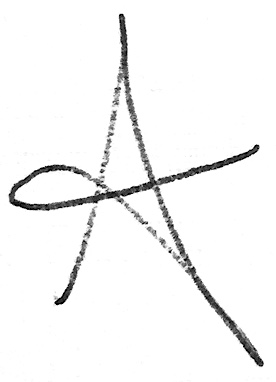 Keeper of Records:______________________			Susan EstradaDate: 01-06-2016